Safer Guildford Partnership Plan 2021-2024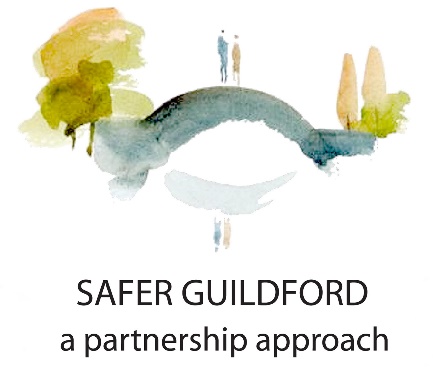 Safer Guildford Partnership Plan 2021-2024	1Version Control Table	1Background- the Community Safety Landscape in Surrey	2Introduction – Safer Guildford Partnership Plan	3Legislation	4Safer Guildford Partnership Priorities 2021-24	5Version Control TableBackground- the Community Safety Landscape in SurreyCommunity safety is best described as an aspect of our quality of life in which individuals and communities are protected from, equipped to cope with, and have increased capacity to resist, crime and anti-social behaviour.Surrey is a two-tier local authority area meaning we have a county council and local borough and district councils. To meet our statutory duties, there is a county strategy group for community safety that brings together all district, borough, and relevant partners responsible for community safety activity. Following the merger of the Surrey Community Safety Board and the Surrey Health and Wellbeing Board (HWBB) in March 2020, the HWBB now performs this function. The Health and Wellbeing Board launched the first countywide Community Safety Agreement in 2021 which can be found here. Surrey County Council has a Community Safety Team with Officers supporting the borough and district Community Safety Partnerships (CSP’s). The Safer Guildford Partnership (SGP) is the local (borough) community safety partnership which, brings together both statutory and non-statutory strategic partners. Full membership of the Partnership can be found here. The Partnership is represented by the following statutory partners:Local authority (Chair)Police Fire and rescue authorityClinical Commissioning Group (CCG)Probation ServiceIntroduction – Safer Guildford Partnership PlanThis document sets out how the ‘responsible authorities’ (statutory partners) who make up the SGP, will work together to reduce crime and disorder in Guildford.  Our priorities are shared by all statutory partners and we work alongside community and voluntary sector partners.The range of problems and behaviours involved in community safety is varied and sometimes complex. This requires strong multi agency partnership working, effective communication and often complex problem-solving approaches. Our 3-year plan sets our priorities for delivering our annual action plan, directing partnership resources effectively, to where they are most needed.To support delivery of our action plan, the SGP:needs commitment of partners to work togetheruses multi agency problem solving through operational delivery groups and Community Trigger panelsselects and effectively use anti-social behaviour (ASB) tools to address local issuesfunds targeted intervention projects and events in response to local issueshas an effective communications plancoordinates the delivery of training needs effective information sharingMost of the activity and intervention across the Partnership is undertaken through the operational delivery groups:Joint Action Group (JAG)Serious Organised Crime JAG (SOC JAG)Community Harm and Risk Management Meeting (CHaRMM)Community Trigger PanelsThese groups bring together frontline professionals to share information and problem solve solutions to community safety concerns. Each group has a specific focus on either vulnerable individuals, geographic cases, or types of crime, although there is some cross over between groups in managing victims and perpetrators. We use a secure case management system called ECINS to share information and mange risks. The successful outcomes achieved by these groups are a direct result of the commitment of all agencies to work together to reduce crime, disorder, and anti-social behaviour.LegislationThe need for the SGP and this plan is a statutory duty set out in the Crime and Disorder Act 1998, as amended by the Police Reform Act 2002 and the Police and Justice Act 2006.The statutory role of the SGP is: to assist information sharingidentify local prioritiescoordinate a planned response to the prevention of crime, disorder, anti-social behaviour, and reoffending, at a borough levelundertake Domestic Homicide Reviews (DHR)Other relevant legislation for the SGP includes:Anti-social Behaviour, Crime and Policing Act 2014The Domestic Abuse Act 2021Care Act 2014Counter-Terrorism and Security Act 2015 (and subsequent amendments in 2019)Serious Crime Act 2015Modern Slavery Act 2015Psychoactive Substances Act 2016The Children’s Acts 2004 and more recently the Children and Social Work Act 2017Safer Guildford Partnership Priorities 2021-24The SGP has a statutory duty to produce a 3-year Community Safety Partnership Plan, which sets out the Partnership’s response to address and reduce crime, disorder, and anti-social behaviour. The SGP have identified five key strategic priorities for 2021-2024 having considered:what the community safety issue is, and what the impact is on our communitieswhere joint working is the best solution to the address the problemDomestic Abuse Responding to the Domestic Abuse Act 2021, Surrey Against Domestic Abuse Strategy and implementing the Guildford Domestic Abuse Pledge.Community HarmContinued improvements in how our operational groups are working- responding to targeted areas and vulnerable people. Implementing Public Spaces Protection Orders and maintaining support for Community Triggers. Protecting people from serious harmResponding to the threat of counterterrorism (Prevent), maintaining a serious organised crime group, supporting schemes to address serious youth violence.Community supportFocus on raising awareness, communication and building public confidence. Identifying issues, reporting, and knowing how to seek the right help at the right time. Training and awareness of our support networks.Covid 19 response to vulnerable peopleResponding to the additional vulnerabilities of our residents facing community safety issues. VersionDateChanges11 September 2021Approved SGP Executive September 2021